Wellerman (Soon May The Wellerman Come)Traditional New Zealand folk song c. 1860-70 (as recorded by The Longest Johns 2018)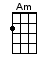 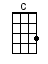 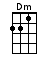 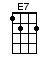 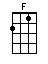 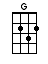 INTRO:  / 1 2 / 1 2 / [Am] / [Am]There [Am] once was a ship that put to seaAnd the [Dm] name of the ship was the [Am] Billy o’ TeaThe [Am] winds blew hard, her bow dipped down[E7] Blow, my bully boys [Am] blow, huh!CHORUS:[F] Soon may the [C] Wellerman comeTo [Dm] bring us sugar and [Am] tea and rum[F] One day, when the [C] tonguin’ is doneWe’ll [E7] take our leave and [Am] goShe [Am] had not been two weeks from shoreWhen [Dm] down on her a [Am] right whale boreThe [Am] captain called all hands and sworeHe’d [E7] take that whale in [Am] tow, huh!CHORUS:[F] Soon may the [C] Wellerman comeTo [Dm] bring us sugar and [Am] tea and rum[F] One day, when the [C] tonguin’ is doneWe’ll [E7] take our leave and [Am] goBe-[Am]fore the boat had hit the waterThe [Dm] whale’s tail came [Am] up and caught herAll [Am] hands to the side, harpooned and fought herWhen [E7] she dived down be-[Am]low, huh!CHORUS:[F] Soon may the [C] Wellerman comeTo [Dm] bring us sugar and [Am] tea and rum[F] One day, when the [C] tonguin’ is doneWe’ll [E7] take our leave and [Am] goNo [Am] line was cut, no whale was freedThe [Dm] Captain’s mind was [Am] not on greedBut [Am] he belonged to the Whaleman’s creedShe [E7] took the ship in [Am] tow, huh!CHORUS:[F] Soon may the [C] Wellerman comeTo [Dm] bring us sugar and [Am] tea and rum[F] One day, when the [C] tonguin’ is doneWe’ll [E7] take our leave and [Am] goFor [Am] forty days or even moreThe [Dm] line went slack, then [Am] tight once moreAll [Am] boats were lost, there were only fourBut [E7] still that whale did [Am] goCHORUS:[F] Soon may the [C] Wellerman comeTo [Dm] bring us sugar and [Am] tea and rum[F] One day, when the [C] tonguin’ is doneWe’ll [E7] take our leave and [Am] goAs [Am] far as I’ve heard, the fight’s still onThe [Dm] line’s not cut and the [Am] whale’s not goneThe [Am] Wellerman makes his regular callTo en-[Dm]courage the Captain [Am] crew and allCHORUS:[F] Soon may the [C] Wellerman comeTo [Dm] bring us sugar and [Am] tea and rum[F] One day, when the [C] tonguin’ is doneWe’ll [E7] take our leave and [Am] go-[G]o[F] Soon may the [C] Wellerman comeTo [Dm] bring us sugar and [Am] tea and rum[F] One day, when the [C] tonguin’ is doneWe’ll [E7] take our leave and [Am] gowww.bytownukulele.ca